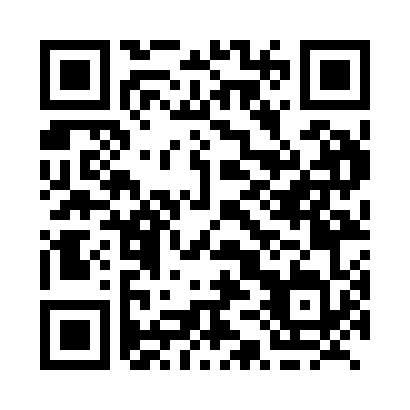 Prayer times for Cooking Lake, Alberta, CanadaMon 1 Jul 2024 - Wed 31 Jul 2024High Latitude Method: Angle Based RulePrayer Calculation Method: Islamic Society of North AmericaAsar Calculation Method: HanafiPrayer times provided by https://www.salahtimes.comDateDayFajrSunriseDhuhrAsrMaghribIsha1Mon3:235:091:377:1710:0411:502Tue3:235:101:377:1710:0311:503Wed3:245:111:377:1710:0311:504Thu3:245:121:377:1710:0211:505Fri3:255:131:377:1610:0111:496Sat3:255:141:377:1610:0111:497Sun3:265:151:387:1610:0011:498Mon3:275:161:387:159:5911:489Tue3:275:171:387:159:5811:4810Wed3:285:181:387:159:5811:4811Thu3:285:191:387:149:5711:4712Fri3:295:201:387:149:5611:4713Sat3:305:221:387:139:5511:4614Sun3:305:231:387:139:5411:4615Mon3:315:241:397:129:5211:4516Tue3:325:251:397:129:5111:4517Wed3:335:271:397:119:5011:4418Thu3:335:281:397:109:4911:4419Fri3:345:301:397:109:4711:4320Sat3:355:311:397:099:4611:4221Sun3:365:321:397:089:4511:4222Mon3:365:341:397:079:4311:4123Tue3:375:351:397:079:4211:4024Wed3:385:371:397:069:4011:3925Thu3:395:391:397:059:3911:3926Fri3:395:401:397:049:3711:3827Sat3:405:421:397:039:3611:3728Sun3:415:431:397:029:3411:3629Mon3:425:451:397:019:3211:3530Tue3:425:471:397:009:3011:3431Wed3:435:481:396:599:2911:34